ПОСТАНОВЛЕНИЕ                                                                           КАРАРОт  15.03.2022 г                                                                                   № 1«Татарстан Республикасы Азнакай муниципаль районы Урсай  авыл җирлеге Советының 2021 елда Татарстан Республикасы Азнакай муниципаль районы Урсай   авыл җирлеге бюджеты үтәлеше турында "гы карары проекты буенча ачык тыңлаулар билгеләү турында» Азнакай муниципаль районы Урсай   авыл җирлеге халкының «Азнакай муниципаль районы Урсай  авыл җирлеге Советының» 2021 елга Азнакай муниципаль районы Урсай  авыл җирлеге бюджеты үтәлеше турында "гы карары проекты буенча фикер алышуда катнашу хокукларын саклау максатларында" Россия Федерациясендә җирле үзидарәне оештыруның гомуми принциплары турында " 2003 елның 6 октябрендәге 131-ФЗ номерлы Федераль законның 28 статьясы нигезендә халык алдында тыңлаулар үткәрү юлы белән Азнакай муниципаль районы Урсай  авыл җирлеге Уставының 20  статьясы, Татарстан Республикасы Азнакай муниципаль районы Мәлбагыш авыл җирлеге Советының 18.04.2012 ел №44  карары нигезендә карар бирәм:1. Татарстан Республикасы Азнакай муниципаль районы Урсай авыл җирлеге Советының "Татарстан Республикасы Азнакай муниципаль районы Урсай  авыл җирлеге бюджетының 2021 елгы үтәлеше турында" гы карары проекты (1 кушымта)  буенча ачык тыңлаулар үткәрүне билгеләргә.2. Халык тыңлауларын үткәрү инициаторы булып Азнакай муниципаль районы Урсай  авыл җирлеге Башлыгы тора.3. Билгеләргә:- үткәрү вакыты – 08 апрель   2022 ел 16-00 сәг.;- үздыру урыны – Урсай  авылы администрация бинасы;- фикер алышынган мәсьәлә буенча язма тәкъдимнәр һәм искәрмәләр тәкъдим ителә ала торган адрес: 423318, ТР, Азнакай районы, Урсай  авылы, Узәк урамы, 60 нче йорт.4. Азнакай муниципаль районы Урсай  авыл җирлеге башкарма комитетына Татарстан Республикасы Азнакай муниципаль районы Урсай  авыл җирлеге Советының "2021 елда Татарстан Республикасы Азнакай муниципаль районы Урсай  авыл җирлеге бюджеты үтәлеше турында" гы карары проекты (1 кушымта) буенча гамәлдәге законнар, Азнакай муниципаль районы Урсай  авыл җирлегенең норматив хокукый актлары нигезендә һәм әлеге карар нигезендә билгеләнгән срокларда тыңлаулар әзерләргә һәм уздырырга.5. Әлеге карарны һәм «Азнакай муниципаль районы Урсай  авыл җирлеге бюджетының 2021 елгы үтәлеше турында" гы карар проектын Урсай  авыл җирлегенең мәгълүмат стендларында, 2022 елның 16 мартыннан да соңга калмыйча, «Татарстан Республикасы хокукый мәгълүматының рәсми порталында»  түбәндәге веб-адрес буенча урнаштыру юлы белән игълан итәргә: http://pravo.tatarstan.ru адресы  һәм Азнакай муниципаль районының Интернет-мәгълүмат-телекоммуникация челтәрендәге рәсми сайтында түбәндәге веб-адрес буенча урнаштырырга тиеш: http//aznakayevo. tatarstan. ru.6.   Әлеге карарның үтәлешен контрольдә тотуны үзем артыннан калдырам.Башлык                                         З.Х.Рахимьянова     РЕСПУБЛИКА ТАТАРСТАНГЛАВАУрсаевского сельского поселения Азнакаевского муниципального района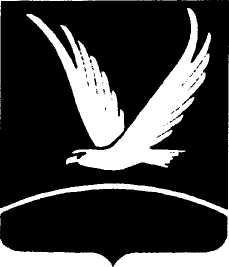 ТАТАРСТАН  РЕСПУБЛИКАСЫ Азнакай муниципаль районыУрсай авылҗирлеге СоветыБАШЛЫГЫТАТАРСТАН  РЕСПУБЛИКАСЫ Азнакай муниципаль районыУрсай авылҗирлеге СоветыБАШЛЫГЫул. Центральная, д. 60, село Урсаево, Азнакаевского муниципального района, 423318 Тел.  (факс) (8-85592) 35-0-36ул. Центральная, д. 60, село Урсаево, Азнакаевского муниципального района, 423318 Тел.  (факс) (8-85592) 35-0-36ул. Центральная, д. 60, село Урсаево, Азнакаевского муниципального района, 423318 Тел.  (факс) (8-85592) 35-0-36Үзәк урам, 60, Урсай авылыАзнакай муниципаль районы, 423318Тел. (факс) (8-85592)  35-0-36